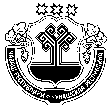 Об утверждении отчета об исполнении бюджета   Сятракасинского сельского поселения Моргаушского района Чувашской Республики за  1 квартал 2021 года             В соответствии со статьей 264.2 Бюджетного кодекса Российской Федерации и с главой 9 Положения о регулировании бюджетных правоотношений в Сятракасинском сельском поселении администрация Сятракасинского сельского поселения	ПОСТАНОВЛЯЕТ:            1. Утвердить отчет об исполнении бюджета Сятракасинского сельского поселения Моргаушского района Чувашской Республики за 1 квартал 2021 года по расходам в сумме 1 552 188,92  руб., по доходам в сумме 1 809 799,85 руб., с превышением доходов над расходами в сумме 257 610,93 руб. со следующими показателями:доходы бюджета Сятракасинского сельского поселения Моргаушского района Чувашской Республики по кодам классификации бюджета за  1 квартал 2021 года согласно приложению № 1 к настоящему Постановлению;расходы бюджета Сятракасинского сельского поселения Моргаушского района Чувашской Республики по ведомственной структуре расходов бюджета за  1 квартал 2021 года согласно приложению № 2 к настоящему Постановлению;расходы бюджета Сятракасинского сельского поселения Моргаушского района Чувашской Республики по разделам и подразделам классификации расходов бюджета за  1 квартал 2021 года согласно приложению № 3 к настоящему Постановлению;           источники финансирования дефицита бюджета Сятракасинского сельского поселения Моргаушского района Чувашской Республики по кодам классификации источников финансирования дефицита бюджета за 1 квартал 2021 года согласно приложению № 4 к настоящему Постановлению.2. Настоящее постановление вступает в силу после его официального опубликования.Глава  Сятракасинского сельского поселения                                            Н.Г.НикитинаЧУВАШСКАЯ РЕСПУБЛИКАМОРГАУШСКИЙ РАЙОНАДМИНИСТРАЦИЯСЯТРАКАСИНСКОГО СЕЛЬСКОГО ПОСЕЛЕНИЯПОСТАНОВЛЕНИЕДеревня Сятракасы                                                    ЧĂВАШ РЕСПУБЛИКИМУРКАШ РАЙОНĔСЯТРАКАСИ ЯЛПОСЕЛЕНИЙĔНАДМИНИСТРАЦИЙĔЙЫШĂНУСятракаси  ялĕПриложение № 1                                                                                                           к Постановлению администрации Сятракасинского сельского поселения Моргаушского района Чувашской Республики  от 14.04..2021 г. № 16 "Об утверждении отчета об исполнении бюджета Сятракасинского сельского поселения Моргаушского района Чувашской Республики за 1 квартал 2021 года"                                                                                                                                                                                                         Приложение № 1                                                                                                           к Постановлению администрации Сятракасинского сельского поселения Моргаушского района Чувашской Республики  от 14.04..2021 г. № 16 "Об утверждении отчета об исполнении бюджета Сятракасинского сельского поселения Моргаушского района Чувашской Республики за 1 квартал 2021 года"                                                                                                                                                                                                         Приложение № 1                                                                                                           к Постановлению администрации Сятракасинского сельского поселения Моргаушского района Чувашской Республики  от 14.04..2021 г. № 16 "Об утверждении отчета об исполнении бюджета Сятракасинского сельского поселения Моргаушского района Чувашской Республики за 1 квартал 2021 года"                                                                                                                                                                                                         Приложение № 1                                                                                                           к Постановлению администрации Сятракасинского сельского поселения Моргаушского района Чувашской Республики  от 14.04..2021 г. № 16 "Об утверждении отчета об исполнении бюджета Сятракасинского сельского поселения Моргаушского района Чувашской Республики за 1 квартал 2021 года"                                                                                                                                                                                                         Приложение № 1                                                                                                           к Постановлению администрации Сятракасинского сельского поселения Моргаушского района Чувашской Республики  от 14.04..2021 г. № 16 "Об утверждении отчета об исполнении бюджета Сятракасинского сельского поселения Моргаушского района Чувашской Республики за 1 квартал 2021 года"                                                                                                                                                                                                         Приложение № 1                                                                                                           к Постановлению администрации Сятракасинского сельского поселения Моргаушского района Чувашской Республики  от 14.04..2021 г. № 16 "Об утверждении отчета об исполнении бюджета Сятракасинского сельского поселения Моргаушского района Чувашской Республики за 1 квартал 2021 года"                                                                                                                                                                                                         Приложение № 1                                                                                                           к Постановлению администрации Сятракасинского сельского поселения Моргаушского района Чувашской Республики  от 14.04..2021 г. № 16 "Об утверждении отчета об исполнении бюджета Сятракасинского сельского поселения Моргаушского района Чувашской Республики за 1 квартал 2021 года"                                                                                                                                                                                                         Приложение № 1                                                                                                           к Постановлению администрации Сятракасинского сельского поселения Моргаушского района Чувашской Республики  от 14.04..2021 г. № 16 "Об утверждении отчета об исполнении бюджета Сятракасинского сельского поселения Моргаушского района Чувашской Республики за 1 квартал 2021 года"                                                                                                                                                                                                         Приложение № 1                                                                                                           к Постановлению администрации Сятракасинского сельского поселения Моргаушского района Чувашской Республики  от 14.04..2021 г. № 16 "Об утверждении отчета об исполнении бюджета Сятракасинского сельского поселения Моргаушского района Чувашской Республики за 1 квартал 2021 года"                                                                                                                                                                                                         Приложение № 1                                                                                                           к Постановлению администрации Сятракасинского сельского поселения Моргаушского района Чувашской Республики  от 14.04..2021 г. № 16 "Об утверждении отчета об исполнении бюджета Сятракасинского сельского поселения Моргаушского района Чувашской Республики за 1 квартал 2021 года"                                                                                                                                                                                                         Приложение № 1                                                                                                           к Постановлению администрации Сятракасинского сельского поселения Моргаушского района Чувашской Республики  от 14.04..2021 г. № 16 "Об утверждении отчета об исполнении бюджета Сятракасинского сельского поселения Моргаушского района Чувашской Республики за 1 квартал 2021 года"                                                                                                                                                                                                         Приложение № 1                                                                                                           к Постановлению администрации Сятракасинского сельского поселения Моргаушского района Чувашской Республики  от 14.04..2021 г. № 16 "Об утверждении отчета об исполнении бюджета Сятракасинского сельского поселения Моргаушского района Чувашской Республики за 1 квартал 2021 года"                                                                                                                                                                                                         Приложение № 1                                                                                                           к Постановлению администрации Сятракасинского сельского поселения Моргаушского района Чувашской Республики  от 14.04..2021 г. № 16 "Об утверждении отчета об исполнении бюджета Сятракасинского сельского поселения Моргаушского района Чувашской Республики за 1 квартал 2021 года"                                                                                                                                                                                                         Приложение № 1                                                                                                           к Постановлению администрации Сятракасинского сельского поселения Моргаушского района Чувашской Республики  от 14.04..2021 г. № 16 "Об утверждении отчета об исполнении бюджета Сятракасинского сельского поселения Моргаушского района Чувашской Республики за 1 квартал 2021 года"                                                                                                                                                                                                         Приложение № 1                                                                                                           к Постановлению администрации Сятракасинского сельского поселения Моргаушского района Чувашской Республики  от 14.04..2021 г. № 16 "Об утверждении отчета об исполнении бюджета Сятракасинского сельского поселения Моргаушского района Чувашской Республики за 1 квартал 2021 года"                                                                                                                                                                                                         Приложение № 1                                                                                                           к Постановлению администрации Сятракасинского сельского поселения Моргаушского района Чувашской Республики  от 14.04..2021 г. № 16 "Об утверждении отчета об исполнении бюджета Сятракасинского сельского поселения Моргаушского района Чувашской Республики за 1 квартал 2021 года"                                                                                                                                                                                                         Доходы бюджета Сятракасинского сельского поселения Моргаушского района Чувашской Республики по кодам классификации бюджета за 1 квартал 2021 годаДоходы бюджета Сятракасинского сельского поселения Моргаушского района Чувашской Республики по кодам классификации бюджета за 1 квартал 2021 годаДоходы бюджета Сятракасинского сельского поселения Моргаушского района Чувашской Республики по кодам классификации бюджета за 1 квартал 2021 годаДоходы бюджета Сятракасинского сельского поселения Моргаушского района Чувашской Республики по кодам классификации бюджета за 1 квартал 2021 годаДоходы бюджета Сятракасинского сельского поселения Моргаушского района Чувашской Республики по кодам классификации бюджета за 1 квартал 2021 годаДоходы бюджета Сятракасинского сельского поселения Моргаушского района Чувашской Республики по кодам классификации бюджета за 1 квартал 2021 годаДоходы бюджета Сятракасинского сельского поселения Моргаушского района Чувашской Республики по кодам классификации бюджета за 1 квартал 2021 годаДоходы бюджета Сятракасинского сельского поселения Моргаушского района Чувашской Республики по кодам классификации бюджета за 1 квартал 2021 годаДоходы бюджета Сятракасинского сельского поселения Моргаушского района Чувашской Республики по кодам классификации бюджета за 1 квартал 2021 годаДоходы бюджета Сятракасинского сельского поселения Моргаушского района Чувашской Республики по кодам классификации бюджета за 1 квартал 2021 годаДоходы бюджета Сятракасинского сельского поселения Моргаушского района Чувашской Республики по кодам классификации бюджета за 1 квартал 2021 годаДоходы бюджета Сятракасинского сельского поселения Моргаушского района Чувашской Республики по кодам классификации бюджета за 1 квартал 2021 года                                 1. Доходы бюджета                                 1. Доходы бюджета                                 1. Доходы бюджета                                 1. Доходы бюджета Наименование показателяКод строкиКод дохода по бюджетной классификацииКассовое исполнение Наименование показателяКод строкиКод дохода по бюджетной классификацииКассовое исполнение Наименование показателяКод строкиКод дохода по бюджетной классификацииКассовое исполнение1234Доходы бюджета - всего010x1 809 799,85в том числе:  НАЛОГОВЫЕ И НЕНАЛОГОВЫЕ ДОХОДЫ010100 1 00 00000 00 0000 000146 054,59  НАЛОГИ НА ТОВАРЫ (РАБОТЫ, УСЛУГИ), РЕАЛИЗУЕМЫЕ НА ТЕРРИТОРИИ РОССИЙСКОЙ ФЕДЕРАЦИИ010100 1 03 00000 00 0000 000146 054,59  Акцизы по подакцизным товарам (продукции), производимым на территории Российской Федерации010100 1 03 02000 01 0000 110146 054,59  Доходы от уплаты акцизов на дизельное топливо, подлежащие распределению между бюджетами субъектов Российской Федерации и местными бюджетами с учетом установленных дифференцированных нормативов отчислений в местные бюджеты010100 1 03 02230 01 0000 11065 546,70  Доходы от уплаты акцизов на дизельное топливо, подлежащие распределению между бюджетами субъектов Российской Федерации и местными бюджетами с учетом установленных дифференцированных нормативов отчислений в местные бюджеты (по нормативам, установленным федеральным законом о федеральном бюджете в целях формирования дорожных фондов субъектов Российской Федерации)010100 1 03 02231 01 0000 11065 546,70  Доходы от уплаты акцизов на моторные масла для дизельных и (или) карбюраторных (инжекторных) двигателей, подлежащие распределению между бюджетами субъектов Российской Федерации и местными бюджетами с учетом установленных дифференцированных нормативов отчислений в местные бюджеты010100 1 03 02240 01 0000 110459,73  Доходы от уплаты акцизов на моторные масла для дизельных и (или) карбюраторных (инжекторных) двигателей, подлежащие распределению между бюджетами субъектов Российской Федерации и местными бюджетами с учетом установленных дифференцированных нормативов отчислений в местные бюджеты (по нормативам, установленным федеральным законом о федеральном бюджете в целях формирования дорожных фондов субъектов Российской Федерации)010100 1 03 02241 01 0000 110459,73  Доходы от уплаты акцизов на автомобильный бензин, подлежащие распределению между бюджетами субъектов Российской Федерации и местными бюджетами с учетом установленных дифференцированных нормативов отчислений в местные бюджеты010100 1 03 02250 01 0000 11091 754,35  Доходы от уплаты акцизов на автомобильный бензин, подлежащие распределению между бюджетами субъектов Российской Федерации и местными бюджетами с учетом установленных дифференцированных нормативов отчислений в местные бюджеты (по нормативам, установленным федеральным законом о федеральном бюджете в целях формирования дорожных фондов субъектов Российской Федерации)010100 1 03 02251 01 0000 11091 754,35  Доходы от уплаты акцизов на прямогонный бензин, подлежащие распределению между бюджетами субъектов Российской Федерации и местными бюджетами с учетом установленных дифференцированных нормативов отчислений в местные бюджеты010100 1 03 02260 01 0000 110-11 706,19  Доходы от уплаты акцизов на прямогонный бензин, подлежащие распределению между бюджетами субъектов Российской Федерации и местными бюджетами с учетом установленных дифференцированных нормативов отчислений в местные бюджеты (по нормативам, установленным федеральным законом о федеральном бюджете в целях формирования дорожных фондов субъектов Российской Федерации)010100 1 03 02261 01 0000 110-11 706,19  НАЛОГОВЫЕ И НЕНАЛОГОВЫЕ ДОХОДЫ010182 1 00 00000 00 0000 00086 049,54  НАЛОГИ НА ПРИБЫЛЬ, ДОХОДЫ010182 1 01 00000 00 0000 00029 635,05  Налог на доходы физических лиц010182 1 01 02000 01 0000 11029 635,05  Налог на доходы физических лиц с доходов, источником которых является налоговый агент, за исключением доходов, в отношении которых исчисление и уплата налога осуществляются в соответствии со статьями 227, 227.1 и 228 Налогового кодекса Российской Федерации010182 1 01 02010 01 0000 11029 607,60  Налог на доходы физических лиц с доходов, источником которых является налоговый агент, за исключением доходов, в отношении которых исчисление и уплата налога осуществляются в соответствии со статьями 227, 227.1 и 228 Налогового кодекса Российской Федерации (сумма платежа (перерасчеты, недоимка и задолженность по соответствующему платежу, в том числе по отмененному)010182 1 01 02010 01 1000 11027 882,06  Налог на доходы физических лиц с доходов, источником которых является налоговый агент, за исключением доходов, в отношении которых исчисление и уплата налога осуществляются в соответствии со статьями 227, 227.1 и 228 Налогового кодекса Российской Федерации (пени по соответствующему платежу)010182 1 01 02010 01 2100 11090,00  Налог на доходы физических лиц с доходов, источником которых является налоговый агент, за исключением доходов, в отношении которых исчисление и уплата налога осуществляются в соответствии со статьями 227, 227.1 и 228 Налогового кодекса Российской Федерации (суммы денежных взысканий (штрафов) по соответствующему платежу согласно законодательству Российской Федерации)010182 1 01 02010 01 3000 1101 635,54  Налог на доходы физических лиц с доходов, полученных физическими лицами в соответствии со статьей 228 Налогового кодекса Российской Федерации010182 1 01 02030 01 0000 11027,45  Налог на доходы физических лиц с доходов, полученных физическими лицами в соответствии со статьей 228 Налогового кодекса Российской Федерации (сумма платежа (перерасчеты, недоимка и задолженность по соответствующему платежу, в том числе по отмененному)010182 1 01 02030 01 1000 11027,45  НАЛОГИ НА СОВОКУПНЫЙ ДОХОД010182 1 05 00000 00 0000 00018 354,30  Единый сельскохозяйственный налог010182 1 05 03000 01 0000 11018 354,30  Единый сельскохозяйственный налог010182 1 05 03010 01 0000 11018 354,30  Единый сельскохозяйственный налог (сумма платежа (перерасчеты, недоимка и задолженность по соответствующему платежу, в том числе по отмененному)010182 1 05 03010 01 1000 11018 354,30  НАЛОГИ НА ИМУЩЕСТВО010182 1 06 00000 00 0000 00038 060,19  Налог на имущество физических лиц010182 1 06 01000 00 0000 1105 628,77  Налог на имущество физических лиц, взимаемый по ставкам, применяемым к объектам налогообложения, расположенным в границах сельских поселений010182 1 06 01030 10 0000 1105 628,77  Налог на имущество физических лиц, взимаемый по ставкам, применяемым к объектам налогообложения, расположенным в границах сельских поселений (сумма платежа (перерасчеты, недоимка и задолженность по соответствующему платежу, в том числе по отмененному)010182 1 06 01030 10 1000 1105 488,70  Налог на имущество физических лиц, взимаемый по ставкам, применяемым к объектам налогообложения, расположенным в границах сельских поселений (пени по соответствующему платежу)010182 1 06 01030 10 2100 110140,07  Земельный налог010182 1 06 06000 00 0000 11032 431,42  Земельный налог с организаций010182 1 06 06030 00 0000 1104 567,00  Земельный налог с организаций, обладающих земельным участком, расположенным в границах сельских поселений010182 1 06 06033 10 0000 1104 567,00  Земельный налог с организаций, обладающих земельным участком, расположенным в границах сельских поселений  (сумма платежа (перерасчеты, недоимка и задолженность по соответствующему платежу, в том числе по отмененному)010182 1 06 06033 10 1000 1104 567,00  Земельный налог с физических лиц010182 1 06 06040 00 0000 11027 864,42  Земельный налог с физических лиц, обладающих земельным участком, расположенным в границах сельских поселений010182 1 06 06043 10 0000 11027 864,42  Земельный налог с физических лиц, обладающих земельным участком, расположенным в границах сельских поселений  (сумма платежа (перерасчеты, недоимка и задолженность по соответствующему платежу, в том числе по отмененному)010182 1 06 06043 10 1000 11026 777,77  Земельный налог с физических лиц, обладающих земельным участком, расположенным в границах сельских поселений  (пени по соответствующему платежу)010182 1 06 06043 10 2100 1101 086,65  НАЛОГОВЫЕ И НЕНАЛОГОВЫЕ ДОХОДЫ010993 1 00 00000 00 0000 0002 743,44  ГОСУДАРСТВЕННАЯ ПОШЛИНА010993 1 08 00000 00 0000 0001 050,00  Государственная пошлина за совершение нотариальных действий (за исключением действий, совершаемых консульскими учреждениями Российской Федерации)010993 1 08 04000 01 0000 1101 050,00  Государственная пошлина за совершение нотариальных действий должностными лицами органов местного самоуправления, уполномоченными в соответствии с законодательными актами Российской Федерации на совершение нотариальных действий010993 1 08 04020 01 0000 1101 050,00010993 1 08 04020 01 1000 1101 050,00  ДОХОДЫ ОТ ИСПОЛЬЗОВАНИЯ ИМУЩЕСТВА, НАХОДЯЩЕГОСЯ В ГОСУДАРСТВЕННОЙ И МУНИЦИПАЛЬНОЙ СОБСТВЕННОСТИ010993 1 11 00000 00 0000 0001 693,44  Доходы, получаемые в виде арендной либо иной платы за передачу в возмездное пользование государственного и муниципального имущества (за исключением имущества бюджетных и автономных учреждений, а также имущества государственных и муниципальных унитарных предприятий, в том числе казенных)010993 1 11 05000 00 0000 1201 693,44  Доходы, получаемые в виде арендной платы за земли после разграничения государственной собственности на землю, а также средства от продажи права на заключение договоров аренды указанных земельных участков (за исключением земельных участков бюджетных и автономных учреждений)010993 1 11 05020 00 0000 120-  Доходы, получаемые в виде арендной платы, а также средства от продажи права на заключение договоров аренды за земли, находящиеся в собственности сельских поселений (за исключением земельных участков муниципальных бюджетных и автономных учреждений)010993 1 11 05025 10 0000 120-  Доходы от сдачи в аренду имущества, находящегося в оперативном управлении органов государственной власти, органов местного самоуправления, органов управления государственными внебюджетными фондами и созданных ими учреждений (за исключением имущества бюджетных и автономных учреждений)010993 1 11 05030 00 0000 1201 693,44  Доходы от сдачи в аренду имущества, находящегося в оперативном управлении органов управления сельских поселений и созданных ими учреждений (за исключением имущества муниципальных бюджетных и автономных учреждений)010993 1 11 05035 10 0000 1201 693,44  БЕЗВОЗМЕЗДНЫЕ ПОСТУПЛЕНИЯ010993 2 00 00000 00 0000 0001 574 952,28  БЕЗВОЗМЕЗДНЫЕ ПОСТУПЛЕНИЯ ОТ ДРУГИХ БЮДЖЕТОВ БЮДЖЕТНОЙ СИСТЕМЫ РОССИЙСКОЙ ФЕДЕРАЦИИ010993 2 02 00000 00 0000 0001 369 462,28  Дотации бюджетам бюджетной системы Российской Федерации010993 2 02 10000 00 0000 1501 159 434,00  Дотации на выравнивание бюджетной обеспеченности010993 2 02 15001 00 0000 1501 159 434,00  Дотации бюджетам сельских поселений на выравнивание бюджетной обеспеченности из бюджета субъекта Российской Федерации010993 2 02 15001 10 0000 1501 159 434,00  Субсидии бюджетам бюджетной системы Российской Федерации (межбюджетные субсидии)010993 2 02 20000 00 0000 150157 630,00  Субсидии бюджетам на осуществление дорожной деятельности в отношении автомобильных дорог общего пользования, а также капитального ремонта и ремонта дворовых территорий многоквартирных домов, проездов к дворовым территориям многоквартирных домов населенных пунктов010993 2 02 20216 00 0000 150-  Субсидии бюджетам сельских поселений на осуществление дорожной деятельности в отношении автомобильных дорог общего пользования, а также капитального ремонта и ремонта дворовых территорий многоквартирных домов, проездов к дворовым территориям многоквартирных домов населенных пунктов010993 2 02 20216 10 0000 150-  Прочие субсидии010993 2 02 29999 00 0000 150157 630,00  Прочие субсидии бюджетам сельских поселений010993 2 02 29999 10 0000 150157 630,00  Субвенции бюджетам бюджетной системы Российской Федерации010993 2 02 30000 00 0000 15052 398,28  Субвенции бюджетам на осуществление первичного воинского учета на территориях, где отсутствуют военные комиссариаты010993 2 02 35118 00 0000 15052 398,28  Субвенции бюджетам сельских поселений на осуществление первичного воинского учета на территориях, где отсутствуют военные комиссариаты010993 2 02 35118 10 0000 15052 398,28  Иные межбюджетные трансферты010993 2 02 40000 00 0000 150-  Прочие межбюджетные трансферты, передаваемые бюджетам010993 2 02 49999 00 0000 150-  Прочие межбюджетные трансферты, передаваемые бюджетам сельских поселений010993 2 02 49999 10 0000 150-  ПРОЧИЕ БЕЗВОЗМЕЗДНЫЕ ПОСТУПЛЕНИЯ010993 2 07 00000 00 0000 000205 490,00  Прочие безвозмездные поступления в бюджеты сельских поселений010993 2 07 05000 10 0000 150205 490,00  Поступления от денежных пожертвований, предоставляемых физическими лицами получателям средств бюджетов сельских поселений010993 2 07 05020 10 0000 150205 490,00Приложение № 2                                                                                                           к Постановлению администрации Сятракасинского сельского поселения Моргаушского района Чувашской Республики  от 14.04.2021 г. № 16 "Об утверждении отчета об исполнении бюджета Сятракасинского сельского поселения Моргаушского района Чувашской Республики за 1 квартал 2021 года"                                                                                                                                                                                                         Приложение № 2                                                                                                           к Постановлению администрации Сятракасинского сельского поселения Моргаушского района Чувашской Республики  от 14.04.2021 г. № 16 "Об утверждении отчета об исполнении бюджета Сятракасинского сельского поселения Моргаушского района Чувашской Республики за 1 квартал 2021 года"                                                                                                                                                                                                         Приложение № 2                                                                                                           к Постановлению администрации Сятракасинского сельского поселения Моргаушского района Чувашской Республики  от 14.04.2021 г. № 16 "Об утверждении отчета об исполнении бюджета Сятракасинского сельского поселения Моргаушского района Чувашской Республики за 1 квартал 2021 года"                                                                                                                                                                                                         Приложение № 2                                                                                                           к Постановлению администрации Сятракасинского сельского поселения Моргаушского района Чувашской Республики  от 14.04.2021 г. № 16 "Об утверждении отчета об исполнении бюджета Сятракасинского сельского поселения Моргаушского района Чувашской Республики за 1 квартал 2021 года"                                                                                                                                                                                                         Приложение № 2                                                                                                           к Постановлению администрации Сятракасинского сельского поселения Моргаушского района Чувашской Республики  от 14.04.2021 г. № 16 "Об утверждении отчета об исполнении бюджета Сятракасинского сельского поселения Моргаушского района Чувашской Республики за 1 квартал 2021 года"                                                                                                                                                                                                         Приложение № 2                                                                                                           к Постановлению администрации Сятракасинского сельского поселения Моргаушского района Чувашской Республики  от 14.04.2021 г. № 16 "Об утверждении отчета об исполнении бюджета Сятракасинского сельского поселения Моргаушского района Чувашской Республики за 1 квартал 2021 года"                                                                                                                                                                                                         Приложение № 2                                                                                                           к Постановлению администрации Сятракасинского сельского поселения Моргаушского района Чувашской Республики  от 14.04.2021 г. № 16 "Об утверждении отчета об исполнении бюджета Сятракасинского сельского поселения Моргаушского района Чувашской Республики за 1 квартал 2021 года"                                                                                                                                                                                                         Приложение № 2                                                                                                           к Постановлению администрации Сятракасинского сельского поселения Моргаушского района Чувашской Республики  от 14.04.2021 г. № 16 "Об утверждении отчета об исполнении бюджета Сятракасинского сельского поселения Моргаушского района Чувашской Республики за 1 квартал 2021 года"                                                                                                                                                                                                         Приложение № 2                                                                                                           к Постановлению администрации Сятракасинского сельского поселения Моргаушского района Чувашской Республики  от 14.04.2021 г. № 16 "Об утверждении отчета об исполнении бюджета Сятракасинского сельского поселения Моргаушского района Чувашской Республики за 1 квартал 2021 года"                                                                                                                                                                                                         Приложение № 2                                                                                                           к Постановлению администрации Сятракасинского сельского поселения Моргаушского района Чувашской Республики  от 14.04.2021 г. № 16 "Об утверждении отчета об исполнении бюджета Сятракасинского сельского поселения Моргаушского района Чувашской Республики за 1 квартал 2021 года"                                                                                                                                                                                                         Приложение № 2                                                                                                           к Постановлению администрации Сятракасинского сельского поселения Моргаушского района Чувашской Республики  от 14.04.2021 г. № 16 "Об утверждении отчета об исполнении бюджета Сятракасинского сельского поселения Моргаушского района Чувашской Республики за 1 квартал 2021 года"                                                                                                                                                                                                         Приложение № 2                                                                                                           к Постановлению администрации Сятракасинского сельского поселения Моргаушского района Чувашской Республики  от 14.04.2021 г. № 16 "Об утверждении отчета об исполнении бюджета Сятракасинского сельского поселения Моргаушского района Чувашской Республики за 1 квартал 2021 года"                                                                                                                                                                                                         Приложение № 2                                                                                                           к Постановлению администрации Сятракасинского сельского поселения Моргаушского района Чувашской Республики  от 14.04.2021 г. № 16 "Об утверждении отчета об исполнении бюджета Сятракасинского сельского поселения Моргаушского района Чувашской Республики за 1 квартал 2021 года"                                                                                                                                                                                                         Приложение № 2                                                                                                           к Постановлению администрации Сятракасинского сельского поселения Моргаушского района Чувашской Республики  от 14.04.2021 г. № 16 "Об утверждении отчета об исполнении бюджета Сятракасинского сельского поселения Моргаушского района Чувашской Республики за 1 квартал 2021 года"                                                                                                                                                                                                         Приложение № 2                                                                                                           к Постановлению администрации Сятракасинского сельского поселения Моргаушского района Чувашской Республики  от 14.04.2021 г. № 16 "Об утверждении отчета об исполнении бюджета Сятракасинского сельского поселения Моргаушского района Чувашской Республики за 1 квартал 2021 года"                                                                                                                                                                                                         Приложение № 2                                                                                                           к Постановлению администрации Сятракасинского сельского поселения Моргаушского района Чувашской Республики  от 14.04.2021 г. № 16 "Об утверждении отчета об исполнении бюджета Сятракасинского сельского поселения Моргаушского района Чувашской Республики за 1 квартал 2021 года"                                                                                                                                                                                                         Расходы бюджета Сятракасинского сельского поселения Моргаушского района Чувашской Республики по ведомственной структуре расходов бюджета за 1 квартал 2021 годаРасходы бюджета Сятракасинского сельского поселения Моргаушского района Чувашской Республики по ведомственной структуре расходов бюджета за 1 квартал 2021 годаРасходы бюджета Сятракасинского сельского поселения Моргаушского района Чувашской Республики по ведомственной структуре расходов бюджета за 1 квартал 2021 годаРасходы бюджета Сятракасинского сельского поселения Моргаушского района Чувашской Республики по ведомственной структуре расходов бюджета за 1 квартал 2021 годаРасходы бюджета Сятракасинского сельского поселения Моргаушского района Чувашской Республики по ведомственной структуре расходов бюджета за 1 квартал 2021 годаРасходы бюджета Сятракасинского сельского поселения Моргаушского района Чувашской Республики по ведомственной структуре расходов бюджета за 1 квартал 2021 годаРасходы бюджета Сятракасинского сельского поселения Моргаушского района Чувашской Республики по ведомственной структуре расходов бюджета за 1 квартал 2021 годаРасходы бюджета Сятракасинского сельского поселения Моргаушского района Чувашской Республики по ведомственной структуре расходов бюджета за 1 квартал 2021 года Наименование показателяКод строкиКод расхода по бюджетной классификацииКассовое исполнение  Наименование показателяКод строкиКод расхода по бюджетной классификацииКассовое исполнение  Наименование показателяКод строкиКод расхода по бюджетной классификацииКассовое исполнение 1234Расходы бюджета - всего200x1 552 188,92в том числе:  ОБЩЕГОСУДАРСТВЕННЫЕ ВОПРОСЫ200993 0100 00 0 00 00000 000320 637,82  Функционирование Правительства Российской Федерации, высших исполнительных органов государственной власти субъектов Российской Федерации, местных администраций200993 0104 00 0 00 00000 000318 637,82  Обеспечение функций муниципальных органов200993 0104 Ч4 Э 01 00200 000318 637,82  Расходы на выплаты персоналу в целях обеспечения выполнения функций государственными (муниципальными) органами, казенными учреждениями, органами управления государственными внебюджетными фондами200993 0104 Ч4 Э 01 00200 100248 230,75  Расходы на выплаты персоналу государственных (муниципальных) органов200993 0104 Ч4 Э 01 00200 120248 230,75  Фонд оплаты труда государственных (муниципальных) органов200993 0104 Ч4 Э 01 00200 121197 014,13  Взносы по обязательному социальному страхованию на выплаты денежного содержания и иные выплаты работникам государственных (муниципальных) органов200993 0104 Ч4 Э 01 00200 12951 216,62  Закупка товаров, работ и услуг для обеспечения государственных (муниципальных) нужд200993 0104 Ч4 Э 01 00200 20069 983,07  Иные закупки товаров, работ и услуг для обеспечения государственных (муниципальных) нужд200993 0104 Ч4 Э 01 00200 24069 983,07  Закупка товаров, работ, услуг в сфере информационно-коммуникационных технологий200993 0104 Ч4 Э 01 00200 24257 469,57  Прочая закупка товаров, работ и услуг200993 0104 Ч4 Э 01 00200 24412 513,50  Иные бюджетные ассигнования200993 0104 Ч4 Э 01 00200 800424,00  Уплата налогов, сборов и иных платежей200993 0104 Ч4 Э 01 00200 850424,00  Уплата прочих налогов, сборов200993 0104 Ч4 Э 01 00200 852294,00  Уплата иных платежей200993 0104 Ч4 Э 01 00200 853130,00  Резервные фонды200993 0111 00 0 00 00000 000-  Резервный фонд администрации муниципального образования Чувашской Республики200993 0111 Ч4 1 01 73430 000-  Иные бюджетные ассигнования200993 0111 Ч4 1 01 73430 800-  Резервные средства200993 0111 Ч4 1 01 73430 870-  Другие общегосударственные вопросы200993 0113 00 0 00 00000 0002 000,00  Прочие выплаты по обязательствам муниципального образования Чувашской Республики200993 0113 Ч4 1 03 73450 000-  Иные бюджетные ассигнования200993 0113 Ч4 1 03 73450 800-  Уплата налогов, сборов и иных платежей200993 0113 Ч4 1 03 73450 850-  Переподготовка и повышение квалификации кадров для муниципальной службы200993 0113 Ч5 3 02 73710 0002 000,00  Закупка товаров, работ и услуг для обеспечения государственных (муниципальных) нужд200993 0113 Ч5 3 02 73710 2002 000,00  Иные закупки товаров, работ и услуг для обеспечения государственных (муниципальных) нужд200993 0113 Ч5 3 02 73710 2402 000,00  Прочая закупка товаров, работ и услуг200993 0113 Ч5 3 02 73710 2442 000,00  НАЦИОНАЛЬНАЯ ОБОРОНА200993 0200 00 0 00 00000 00035 693,15  Мобилизационная и вневойсковая подготовка200993 0203 00 0 00 00000 00035 693,15  Осуществление первичного воинского учета на территориях, где отсутствуют военные комиссариаты, за счет субвенции, предоставляемой из федерального бюджета200993 0203 Ч4 1 04 51180 00035 693,15  Расходы на выплаты персоналу в целях обеспечения выполнения функций государственными (муниципальными) органами, казенными учреждениями, органами управления государственными внебюджетными фондами200993 0203 Ч4 1 04 51180 10035 693,15  Расходы на выплаты персоналу государственных (муниципальных) органов200993 0203 Ч4 1 04 51180 12035 693,15  Фонд оплаты труда государственных (муниципальных) органов200993 0203 Ч4 1 04 51180 12128 223,31  Взносы по обязательному социальному страхованию на выплаты денежного содержания и иные выплаты работникам государственных (муниципальных) органов200993 0203 Ч4 1 04 51180 1297 469,84  Закупка товаров, работ и услуг для обеспечения государственных (муниципальных) нужд200993 0203 Ч4 1 04 51180 200-  Иные закупки товаров, работ и услуг для обеспечения государственных (муниципальных) нужд200993 0203 Ч4 1 04 51180 240-  НАЦИОНАЛЬНАЯ БЕЗОПАСНОСТЬ И ПРАВООХРАНИТЕЛЬНАЯ ДЕЯТЕЛЬНОСТЬ200993 0300 00 0 00 00000 0002 000,00  Гражданская оборона200993 0309 00 0 00 00000 000-  Обеспечение деятельности муниципальных учреждений, реализующих мероприятия по обеспечению безопасности и защиты населения и территорий Чувашской Республики от чрезвычайных ситуаций200993 0309 Ц8 1 02 70030 000-  Закупка товаров, работ и услуг для обеспечения государственных (муниципальных) нужд200993 0309 Ц8 1 02 70030 200-  Иные закупки товаров, работ и услуг для обеспечения государственных (муниципальных) нужд200993 0309 Ц8 1 02 70030 240-  Защита населения и территории от чрезвычайных ситуаций природного и техногенного характера, пожарная безопасность200993 0310 00 0 00 00000 000-  Мероприятия по обеспечению пожарной безопасности муниципальных объектов200993 0310 Ц8 1 04 70280 000-  Закупка товаров, работ и услуг для обеспечения государственных (муниципальных) нужд200993 0310 Ц8 1 04 70280 200-  Иные закупки товаров, работ и услуг для обеспечения государственных (муниципальных) нужд200993 0310 Ц8 1 04 70280 240-  Другие вопросы в области национальной безопасности и правоохранительной деятельности200993 0314 00 0 00 00000 0002 000,00  Приобретение (изготовление) информационных материалов200993 0314 Ц8 3 04 76030 0002 000,00  Закупка товаров, работ и услуг для обеспечения государственных (муниципальных) нужд200993 0314 Ц8 3 04 76030 2002 000,00  Иные закупки товаров, работ и услуг для обеспечения государственных (муниципальных) нужд200993 0314 Ц8 3 04 76030 2402 000,00  Прочая закупка товаров, работ и услуг200993 0314 Ц8 3 04 76030 2442 000,00  НАЦИОНАЛЬНАЯ ЭКОНОМИКА200993 0400 00 0 00 00000 000190 339,00  Дорожное хозяйство (дорожные фонды)200993 0409 00 0 00 00000 000182 339,00  Реализация проектов развития общественной инфраструктуры, основанных на местных инициативах200993 0409 A6 2 01 S6570 000-  Закупка товаров, работ и услуг для обеспечения государственных (муниципальных) нужд200993 0409 A6 2 01 S6570 200-  Иные закупки товаров, работ и услуг для обеспечения государственных (муниципальных) нужд200993 0409 A6 2 01 S6570 240-  Осуществление дорожной деятельности, кроме деятельности по строительству, в отношении автомобильных дорог местного значения в границах населенных пунктов поселения200993 0409 Ч2 1 03 74190 000-  Закупка товаров, работ и услуг для обеспечения государственных (муниципальных) нужд200993 0409 Ч2 1 03 74190 200-  Иные закупки товаров, работ и услуг для обеспечения государственных (муниципальных) нужд200993 0409 Ч2 1 03 74190 240-  Капитальный ремонт и ремонт автомобильных дорог общего пользования местного значения в границах населенных пунктов поселения200993 0409 Ч2 1 03 S4191 000-  Закупка товаров, работ и услуг для обеспечения государственных (муниципальных) нужд200993 0409 Ч2 1 03 S4191 200-  Иные закупки товаров, работ и услуг для обеспечения государственных (муниципальных) нужд200993 0409 Ч2 1 03 S4191 240-  Содержание автомобильных дорог общего пользования местного значения в границах населенных пунктов поселения200993 0409 Ч2 1 03 S4192 000182 339,00  Закупка товаров, работ и услуг для обеспечения государственных (муниципальных) нужд200993 0409 Ч2 1 03 S4192 200182 339,00  Иные закупки товаров, работ и услуг для обеспечения государственных (муниципальных) нужд200993 0409 Ч2 1 03 S4192 240182 339,00  Прочая закупка товаров, работ и услуг200993 0409 Ч2 1 03 S4192 244182 339,00  Капитальный ремонт и ремонт автомобильных дорог общего пользования местного значения в границах населенных пунктов поселений200993 0409 Ч2 1 04 74260 000-  Закупка товаров, работ и услуг для обеспечения государственных (муниципальных) нужд200993 0409 Ч2 1 04 74260 200-  Иные закупки товаров, работ и услуг для обеспечения государственных (муниципальных) нужд200993 0409 Ч2 1 04 74260 240-  Другие вопросы в области национальной экономики200993 0412 00 0 00 00000 0008 000,00  Обеспечение реализации полномочий по техническому учету, технической инвентаризации и определению кадастровой стоимости объектов недвижимости, а также мониторингу и обработке данных рынка недвижимости200993 0412 A4 1 02 76120 0008 000,00  Закупка товаров, работ и услуг для обеспечения государственных (муниципальных) нужд200993 0412 A4 1 02 76120 2008 000,00  Иные закупки товаров, работ и услуг для обеспечения государственных (муниципальных) нужд200993 0412 A4 1 02 76120 2408 000,00  Прочая закупка товаров, работ и услуг200993 0412 A4 1 02 76120 2448 000,00  ЖИЛИЩНО-КОММУНАЛЬНОЕ ХОЗЯЙСТВО200993 0500 00 0 00 00000 000344 771,68  Коммунальное хозяйство200993 0502 00 0 00 00000 000252 000,00  Капитальный и текущий ремонт объектов водоснабжения (водозаборных сооружений, водопроводов и др.) муниципальных образований200993 0502 A1 3 01 73090 000252 000,00  Закупка товаров, работ и услуг для обеспечения государственных (муниципальных) нужд200993 0502 A1 3 01 73090 200252 000,00  Иные закупки товаров, работ и услуг для обеспечения государственных (муниципальных) нужд200993 0502 A1 3 01 73090 240252 000,00  Прочая закупка товаров, работ и услуг200993 0502 A1 3 01 73090 244252 000,00  Развитие водоснабжения в сельской местности200993 0502 A1 3 01 75080 000-  Закупка товаров, работ и услуг для обеспечения государственных (муниципальных) нужд200993 0502 A1 3 01 75080 200-  Иные закупки товаров, работ и услуг для обеспечения государственных (муниципальных) нужд200993 0502 A1 3 01 75080 240-  Благоустройство200993 0503 00 0 00 00000 00092 771,68  Благоустройство дворовых и общественных территорий муниципальных образований Чувашской Республики200993 0503 A5 1 02 75550 000-  Закупка товаров, работ и услуг для обеспечения государственных (муниципальных) нужд200993 0503 A5 1 02 75550 200-  Иные закупки товаров, работ и услуг для обеспечения государственных (муниципальных) нужд200993 0503 A5 1 02 75550 240-  Уличное освещение200993 0503 A5 1 02 77400 00092 771,68  Закупка товаров, работ и услуг для обеспечения государственных (муниципальных) нужд200993 0503 A5 1 02 77400 20092 771,68  Иные закупки товаров, работ и услуг для обеспечения государственных (муниципальных) нужд200993 0503 A5 1 02 77400 24092 771,68  Прочая закупка товаров, работ и услуг200993 0503 A5 1 02 77400 24449 537,00  Закупка энергетических ресурсов200993 0503 A5 1 02 77400 24743 234,68  Реализация мероприятий по благоустройству территории200993 0503 A5 1 02 77420 000-  Закупка товаров, работ и услуг для обеспечения государственных (муниципальных) нужд200993 0503 A5 1 02 77420 200-  Иные закупки товаров, работ и услуг для обеспечения государственных (муниципальных) нужд200993 0503 A5 1 02 77420 240-  Осуществление строительных и ремонтных работ в целях обеспечения благоустройства территории200993 0503 A5 1 02 77470 000-  Закупка товаров, работ и услуг для обеспечения государственных (муниципальных) нужд200993 0503 A5 1 02 77470 200-  Иные закупки товаров, работ и услуг для обеспечения государственных (муниципальных) нужд200993 0503 A5 1 02 77470 240-  Реализация мероприятий по благоустройству дворовых территорий и тротуаров200993 0503 A5 1 02 S0850 000-  Закупка товаров, работ и услуг для обеспечения государственных (муниципальных) нужд200993 0503 A5 1 02 S0850 200-  Иные закупки товаров, работ и услуг для обеспечения государственных (муниципальных) нужд200993 0503 A5 1 02 S0850 240-  Поддержка региональных проектов в области обращения с отходами и ликвидации накопленного экологического ущерба200993 0503 Ч3 6 02 75070 000-  Закупка товаров, работ и услуг для обеспечения государственных (муниципальных) нужд200993 0503 Ч3 6 02 75070 200-  Иные закупки товаров, работ и услуг для обеспечения государственных (муниципальных) нужд200993 0503 Ч3 6 02 75070 240-  КУЛЬТУРА, КИНЕМАТОГРАФИЯ200993 0800 00 0 00 00000 000642 202,27  Культура200993 0801 00 0 00 00000 000642 202,27  Обеспечение деятельности государственных учреждений культурно-досугового типа и народного творчества200993 0801 Ц4 1 07 7A390 000642 202,27  Закупка товаров, работ и услуг для обеспечения государственных (муниципальных) нужд200993 0801 Ц4 1 07 7A390 20093 976,27  Иные закупки товаров, работ и услуг для обеспечения государственных (муниципальных) нужд200993 0801 Ц4 1 07 7A390 24093 976,27  Закупка энергетических ресурсов200993 0801 Ц4 1 07 7A390 24793 976,27  Межбюджетные трансферты200993 0801 Ц4 1 07 7A390 500548 226,00  Иные межбюджетные трансферты200993 0801 Ц4 1 07 7A390 540548 226,00  Иные бюджетные ассигнования200993 0801 Ц4 1 07 7A390 800-  Уплата налогов, сборов и иных платежей200993 0801 Ц4 1 07 7A390 850-  ФИЗИЧЕСКАЯ КУЛЬТУРА И СПОРТ200993 1100 00 0 00 00000 00016 545,00  Физическая культура200993 1101 00 0 00 00000 00016 545,00  Организация и проведение официальных физкультурных мероприятий200993 1101 Ц5 1 01 71390 00016 545,00  Закупка товаров, работ и услуг для обеспечения государственных (муниципальных) нужд200993 1101 Ц5 1 01 71390 20016 545,00  Иные закупки товаров, работ и услуг для обеспечения государственных (муниципальных) нужд200993 1101 Ц5 1 01 71390 24016 545,00  Прочая закупка товаров, работ и услуг200993 1101 Ц5 1 01 71390 24416 545,00Результат исполнения бюджета (дефицит / профицит)450x257 610,93Приложение № 3                                                                                                          к Постановлению администрации Сятракасинского сельского поселения Моргаушского 3айона Чувашской Республики  от 14.04.2021 г. № 16 "Об утверждении отчета об исполнении бюджета Сятракасинского сельского поселения Моргаушского района Чувашской Республики за 1 квартал 2021 года"                                                                                                                                                                                                         Приложение № 3                                                                                                          к Постановлению администрации Сятракасинского сельского поселения Моргаушского 3айона Чувашской Республики  от 14.04.2021 г. № 16 "Об утверждении отчета об исполнении бюджета Сятракасинского сельского поселения Моргаушского района Чувашской Республики за 1 квартал 2021 года"                                                                                                                                                                                                         Приложение № 3                                                                                                          к Постановлению администрации Сятракасинского сельского поселения Моргаушского 3айона Чувашской Республики  от 14.04.2021 г. № 16 "Об утверждении отчета об исполнении бюджета Сятракасинского сельского поселения Моргаушского района Чувашской Республики за 1 квартал 2021 года"                                                                                                                                                                                                         Приложение № 3                                                                                                          к Постановлению администрации Сятракасинского сельского поселения Моргаушского 3айона Чувашской Республики  от 14.04.2021 г. № 16 "Об утверждении отчета об исполнении бюджета Сятракасинского сельского поселения Моргаушского района Чувашской Республики за 1 квартал 2021 года"                                                                                                                                                                                                         Приложение № 3                                                                                                          к Постановлению администрации Сятракасинского сельского поселения Моргаушского 3айона Чувашской Республики  от 14.04.2021 г. № 16 "Об утверждении отчета об исполнении бюджета Сятракасинского сельского поселения Моргаушского района Чувашской Республики за 1 квартал 2021 года"                                                                                                                                                                                                         Приложение № 3                                                                                                          к Постановлению администрации Сятракасинского сельского поселения Моргаушского 3айона Чувашской Республики  от 14.04.2021 г. № 16 "Об утверждении отчета об исполнении бюджета Сятракасинского сельского поселения Моргаушского района Чувашской Республики за 1 квартал 2021 года"                                                                                                                                                                                                         Приложение № 3                                                                                                          к Постановлению администрации Сятракасинского сельского поселения Моргаушского 3айона Чувашской Республики  от 14.04.2021 г. № 16 "Об утверждении отчета об исполнении бюджета Сятракасинского сельского поселения Моргаушского района Чувашской Республики за 1 квартал 2021 года"                                                                                                                                                                                                         Приложение № 3                                                                                                          к Постановлению администрации Сятракасинского сельского поселения Моргаушского 3айона Чувашской Республики  от 14.04.2021 г. № 16 "Об утверждении отчета об исполнении бюджета Сятракасинского сельского поселения Моргаушского района Чувашской Республики за 1 квартал 2021 года"                                                                                                                                                                                                         Приложение № 3                                                                                                          к Постановлению администрации Сятракасинского сельского поселения Моргаушского 3айона Чувашской Республики  от 14.04.2021 г. № 16 "Об утверждении отчета об исполнении бюджета Сятракасинского сельского поселения Моргаушского района Чувашской Республики за 1 квартал 2021 года"                                                                                                                                                                                                         Приложение № 3                                                                                                          к Постановлению администрации Сятракасинского сельского поселения Моргаушского 3айона Чувашской Республики  от 14.04.2021 г. № 16 "Об утверждении отчета об исполнении бюджета Сятракасинского сельского поселения Моргаушского района Чувашской Республики за 1 квартал 2021 года"                                                                                                                                                                                                         Приложение № 3                                                                                                          к Постановлению администрации Сятракасинского сельского поселения Моргаушского 3айона Чувашской Республики  от 14.04.2021 г. № 16 "Об утверждении отчета об исполнении бюджета Сятракасинского сельского поселения Моргаушского района Чувашской Республики за 1 квартал 2021 года"                                                                                                                                                                                                         Приложение № 3                                                                                                          к Постановлению администрации Сятракасинского сельского поселения Моргаушского 3айона Чувашской Республики  от 14.04.2021 г. № 16 "Об утверждении отчета об исполнении бюджета Сятракасинского сельского поселения Моргаушского района Чувашской Республики за 1 квартал 2021 года"                                                                                                                                                                                                         Приложение № 3                                                                                                          к Постановлению администрации Сятракасинского сельского поселения Моргаушского 3айона Чувашской Республики  от 14.04.2021 г. № 16 "Об утверждении отчета об исполнении бюджета Сятракасинского сельского поселения Моргаушского района Чувашской Республики за 1 квартал 2021 года"                                                                                                                                                                                                         Приложение № 3                                                                                                          к Постановлению администрации Сятракасинского сельского поселения Моргаушского 3айона Чувашской Республики  от 14.04.2021 г. № 16 "Об утверждении отчета об исполнении бюджета Сятракасинского сельского поселения Моргаушского района Чувашской Республики за 1 квартал 2021 года"                                                                                                                                                                                                         Приложение № 3                                                                                                          к Постановлению администрации Сятракасинского сельского поселения Моргаушского 3айона Чувашской Республики  от 14.04.2021 г. № 16 "Об утверждении отчета об исполнении бюджета Сятракасинского сельского поселения Моргаушского района Чувашской Республики за 1 квартал 2021 года"                                                                                                                                                                                                         Приложение № 3                                                                                                          к Постановлению администрации Сятракасинского сельского поселения Моргаушского 3айона Чувашской Республики  от 14.04.2021 г. № 16 "Об утверждении отчета об исполнении бюджета Сятракасинского сельского поселения Моргаушского района Чувашской Республики за 1 квартал 2021 года"                                                                                                                                                                                                         Расходы бюджета Сятракасинского сельского поселения Моргаушского района Чувашской Республики по разделам и подразделам классификации расходов бюджета за 1 квартал 2021 годаРасходы бюджета Сятракасинского сельского поселения Моргаушского района Чувашской Республики по разделам и подразделам классификации расходов бюджета за 1 квартал 2021 годаРасходы бюджета Сятракасинского сельского поселения Моргаушского района Чувашской Республики по разделам и подразделам классификации расходов бюджета за 1 квартал 2021 годаРасходы бюджета Сятракасинского сельского поселения Моргаушского района Чувашской Республики по разделам и подразделам классификации расходов бюджета за 1 квартал 2021 годаРасходы бюджета Сятракасинского сельского поселения Моргаушского района Чувашской Республики по разделам и подразделам классификации расходов бюджета за 1 квартал 2021 годаРасходы бюджета Сятракасинского сельского поселения Моргаушского района Чувашской Республики по разделам и подразделам классификации расходов бюджета за 1 квартал 2021 годаРасходы бюджета Сятракасинского сельского поселения Моргаушского района Чувашской Республики по разделам и подразделам классификации расходов бюджета за 1 квартал 2021 годаРасходы бюджета Сятракасинского сельского поселения Моргаушского района Чувашской Республики по разделам и подразделам классификации расходов бюджета за 1 квартал 2021 годаРасходы бюджета Сятракасинского сельского поселения Моргаушского района Чувашской Республики по разделам и подразделам классификации расходов бюджета за 1 квартал 2021 годаРасходы бюджета Сятракасинского сельского поселения Моргаушского района Чувашской Республики по разделам и подразделам классификации расходов бюджета за 1 квартал 2021 годаРасходы бюджета Сятракасинского сельского поселения Моргаушского района Чувашской Республики по разделам и подразделам классификации расходов бюджета за 1 квартал 2021 годаРасходы бюджета Сятракасинского сельского поселения Моргаушского района Чувашской Республики по разделам и подразделам классификации расходов бюджета за 1 квартал 2021 года Наименование показателяКод строкиКод расхода по бюджетной классификацииКассовое исполнение  Наименование показателяКод строкиКод расхода по бюджетной классификацииКассовое исполнение  Наименование показателяКод строкиКод расхода по бюджетной классификацииКассовое исполнение 1234Расходы бюджета - всего200x1 552 188,92в том числе:  ОБЩЕГОСУДАРСТВЕННЫЕ ВОПРОСЫ2000100320 637,82  Функционирование Правительства Российской Федерации, высших исполнительных органов государственной власти субъектов Российской Федерации, местных администраций2000104318 637,82  Резервные фонды2000111-  Другие общегосударственные вопросы20001132 000,00  НАЦИОНАЛЬНАЯ ОБОРОНА200020035 693,15  Мобилизационная и вневойсковая подготовка200020335 693,15  НАЦИОНАЛЬНАЯ БЕЗОПАСНОСТЬ И ПРАВООХРАНИТЕЛЬНАЯ ДЕЯТЕЛЬНОСТЬ20003002 000,00  Гражданская оборона2000309-  Защита населения и территории от чрезвычайных ситуаций природного и техногенного характера, пожарная безопасность2000310-  Другие вопросы в области национальной безопасности и правоохранительной деятельности20003142 000,00  НАЦИОНАЛЬНАЯ ЭКОНОМИКА2000400190 339,00  Дорожное хозяйство (дорожные фонды)2000409182 339,00  Другие вопросы в области национальной экономики20004128 000,00  ЖИЛИЩНО-КОММУНАЛЬНОЕ ХОЗЯЙСТВО2000500344 771,68  Коммунальное хозяйство2000502252 000,00  Благоустройство200050392 771,68  КУЛЬТУРА, КИНЕМАТОГРАФИЯ2000800642 202,27  Культура2000801642 202,27  ФИЗИЧЕСКАЯ КУЛЬТУРА И СПОРТ200110016 545,00  Физическая культура200110116 545,00Результат исполнения бюджета (дефицит / профицит)450x257 610,93Приложение № 4                                                                                                           к Постановлению администрации Сятракасинского сельского поселения Моргаушского района Чувашской Республики  от 14.04..2021 г. № 16 "Об утверждении отчета об исполнении бюджета Сятракасинского сельского поселения Моргаушского района Чувашской Республики за 1 квартал 2021 года"                                                                                                                                                                                                         Приложение № 4                                                                                                           к Постановлению администрации Сятракасинского сельского поселения Моргаушского района Чувашской Республики  от 14.04..2021 г. № 16 "Об утверждении отчета об исполнении бюджета Сятракасинского сельского поселения Моргаушского района Чувашской Республики за 1 квартал 2021 года"                                                                                                                                                                                                         Приложение № 4                                                                                                           к Постановлению администрации Сятракасинского сельского поселения Моргаушского района Чувашской Республики  от 14.04..2021 г. № 16 "Об утверждении отчета об исполнении бюджета Сятракасинского сельского поселения Моргаушского района Чувашской Республики за 1 квартал 2021 года"                                                                                                                                                                                                         Приложение № 4                                                                                                           к Постановлению администрации Сятракасинского сельского поселения Моргаушского района Чувашской Республики  от 14.04..2021 г. № 16 "Об утверждении отчета об исполнении бюджета Сятракасинского сельского поселения Моргаушского района Чувашской Республики за 1 квартал 2021 года"                                                                                                                                                                                                         Приложение № 4                                                                                                           к Постановлению администрации Сятракасинского сельского поселения Моргаушского района Чувашской Республики  от 14.04..2021 г. № 16 "Об утверждении отчета об исполнении бюджета Сятракасинского сельского поселения Моргаушского района Чувашской Республики за 1 квартал 2021 года"                                                                                                                                                                                                         Приложение № 4                                                                                                           к Постановлению администрации Сятракасинского сельского поселения Моргаушского района Чувашской Республики  от 14.04..2021 г. № 16 "Об утверждении отчета об исполнении бюджета Сятракасинского сельского поселения Моргаушского района Чувашской Республики за 1 квартал 2021 года"                                                                                                                                                                                                         Приложение № 4                                                                                                           к Постановлению администрации Сятракасинского сельского поселения Моргаушского района Чувашской Республики  от 14.04..2021 г. № 16 "Об утверждении отчета об исполнении бюджета Сятракасинского сельского поселения Моргаушского района Чувашской Республики за 1 квартал 2021 года"                                                                                                                                                                                                         Приложение № 4                                                                                                           к Постановлению администрации Сятракасинского сельского поселения Моргаушского района Чувашской Республики  от 14.04..2021 г. № 16 "Об утверждении отчета об исполнении бюджета Сятракасинского сельского поселения Моргаушского района Чувашской Республики за 1 квартал 2021 года"                                                                                                                                                                                                         Приложение № 4                                                                                                           к Постановлению администрации Сятракасинского сельского поселения Моргаушского района Чувашской Республики  от 14.04..2021 г. № 16 "Об утверждении отчета об исполнении бюджета Сятракасинского сельского поселения Моргаушского района Чувашской Республики за 1 квартал 2021 года"                                                                                                                                                                                                         Приложение № 4                                                                                                           к Постановлению администрации Сятракасинского сельского поселения Моргаушского района Чувашской Республики  от 14.04..2021 г. № 16 "Об утверждении отчета об исполнении бюджета Сятракасинского сельского поселения Моргаушского района Чувашской Республики за 1 квартал 2021 года"                                                                                                                                                                                                         Приложение № 4                                                                                                           к Постановлению администрации Сятракасинского сельского поселения Моргаушского района Чувашской Республики  от 14.04..2021 г. № 16 "Об утверждении отчета об исполнении бюджета Сятракасинского сельского поселения Моргаушского района Чувашской Республики за 1 квартал 2021 года"                                                                                                                                                                                                         Приложение № 4                                                                                                           к Постановлению администрации Сятракасинского сельского поселения Моргаушского района Чувашской Республики  от 14.04..2021 г. № 16 "Об утверждении отчета об исполнении бюджета Сятракасинского сельского поселения Моргаушского района Чувашской Республики за 1 квартал 2021 года"                                                                                                                                                                                                         Приложение № 4                                                                                                           к Постановлению администрации Сятракасинского сельского поселения Моргаушского района Чувашской Республики  от 14.04..2021 г. № 16 "Об утверждении отчета об исполнении бюджета Сятракасинского сельского поселения Моргаушского района Чувашской Республики за 1 квартал 2021 года"                                                                                                                                                                                                         Приложение № 4                                                                                                           к Постановлению администрации Сятракасинского сельского поселения Моргаушского района Чувашской Республики  от 14.04..2021 г. № 16 "Об утверждении отчета об исполнении бюджета Сятракасинского сельского поселения Моргаушского района Чувашской Республики за 1 квартал 2021 года"                                                                                                                                                                                                         Приложение № 4                                                                                                           к Постановлению администрации Сятракасинского сельского поселения Моргаушского района Чувашской Республики  от 14.04..2021 г. № 16 "Об утверждении отчета об исполнении бюджета Сятракасинского сельского поселения Моргаушского района Чувашской Республики за 1 квартал 2021 года"                                                                                                                                                                                                         Приложение № 4                                                                                                           к Постановлению администрации Сятракасинского сельского поселения Моргаушского района Чувашской Республики  от 14.04..2021 г. № 16 "Об утверждении отчета об исполнении бюджета Сятракасинского сельского поселения Моргаушского района Чувашской Республики за 1 квартал 2021 года"                                                                                                                                                                                                         Приложение № 4                                                                                                           к Постановлению администрации Сятракасинского сельского поселения Моргаушского района Чувашской Республики  от 14.04..2021 г. № 16 "Об утверждении отчета об исполнении бюджета Сятракасинского сельского поселения Моргаушского района Чувашской Республики за 1 квартал 2021 года"                                                                                                                                                                                                         Приложение № 4                                                                                                           к Постановлению администрации Сятракасинского сельского поселения Моргаушского района Чувашской Республики  от 14.04..2021 г. № 16 "Об утверждении отчета об исполнении бюджета Сятракасинского сельского поселения Моргаушского района Чувашской Республики за 1 квартал 2021 года"                                                                                                                                                                                                         Приложение № 4                                                                                                           к Постановлению администрации Сятракасинского сельского поселения Моргаушского района Чувашской Республики  от 14.04..2021 г. № 16 "Об утверждении отчета об исполнении бюджета Сятракасинского сельского поселения Моргаушского района Чувашской Республики за 1 квартал 2021 года"                                                                                                                                                                                                         Приложение № 4                                                                                                           к Постановлению администрации Сятракасинского сельского поселения Моргаушского района Чувашской Республики  от 14.04..2021 г. № 16 "Об утверждении отчета об исполнении бюджета Сятракасинского сельского поселения Моргаушского района Чувашской Республики за 1 квартал 2021 года"                                                                                                                                                                                                         Приложение № 4                                                                                                           к Постановлению администрации Сятракасинского сельского поселения Моргаушского района Чувашской Республики  от 14.04..2021 г. № 16 "Об утверждении отчета об исполнении бюджета Сятракасинского сельского поселения Моргаушского района Чувашской Республики за 1 квартал 2021 года"                                                                                                                                                                                                         Приложение № 4                                                                                                           к Постановлению администрации Сятракасинского сельского поселения Моргаушского района Чувашской Республики  от 14.04..2021 г. № 16 "Об утверждении отчета об исполнении бюджета Сятракасинского сельского поселения Моргаушского района Чувашской Республики за 1 квартал 2021 года"                                                                                                                                                                                                         Приложение № 4                                                                                                           к Постановлению администрации Сятракасинского сельского поселения Моргаушского района Чувашской Республики  от 14.04..2021 г. № 16 "Об утверждении отчета об исполнении бюджета Сятракасинского сельского поселения Моргаушского района Чувашской Республики за 1 квартал 2021 года"                                                                                                                                                                                                         Приложение № 4                                                                                                           к Постановлению администрации Сятракасинского сельского поселения Моргаушского района Чувашской Республики  от 14.04..2021 г. № 16 "Об утверждении отчета об исполнении бюджета Сятракасинского сельского поселения Моргаушского района Чувашской Республики за 1 квартал 2021 года"                                                                                                                                                                                                         Источники финансирования дефицита бюджета Сятракасинского сельского поселения Моргаушского района Чувашской Республики по кодам классификации источников финансирования дефицита бюджета за 1 квартал 2021 годаИсточники финансирования дефицита бюджета Сятракасинского сельского поселения Моргаушского района Чувашской Республики по кодам классификации источников финансирования дефицита бюджета за 1 квартал 2021 годаИсточники финансирования дефицита бюджета Сятракасинского сельского поселения Моргаушского района Чувашской Республики по кодам классификации источников финансирования дефицита бюджета за 1 квартал 2021 годаИсточники финансирования дефицита бюджета Сятракасинского сельского поселения Моргаушского района Чувашской Республики по кодам классификации источников финансирования дефицита бюджета за 1 квартал 2021 годаИсточники финансирования дефицита бюджета Сятракасинского сельского поселения Моргаушского района Чувашской Республики по кодам классификации источников финансирования дефицита бюджета за 1 квартал 2021 годаИсточники финансирования дефицита бюджета Сятракасинского сельского поселения Моргаушского района Чувашской Республики по кодам классификации источников финансирования дефицита бюджета за 1 квартал 2021 годаИсточники финансирования дефицита бюджета Сятракасинского сельского поселения Моргаушского района Чувашской Республики по кодам классификации источников финансирования дефицита бюджета за 1 квартал 2021 годаИсточники финансирования дефицита бюджета Сятракасинского сельского поселения Моргаушского района Чувашской Республики по кодам классификации источников финансирования дефицита бюджета за 1 квартал 2021 годаИсточники финансирования дефицита бюджета Сятракасинского сельского поселения Моргаушского района Чувашской Республики по кодам классификации источников финансирования дефицита бюджета за 1 квартал 2021 годаИсточники финансирования дефицита бюджета Сятракасинского сельского поселения Моргаушского района Чувашской Республики по кодам классификации источников финансирования дефицита бюджета за 1 квартал 2021 годаИсточники финансирования дефицита бюджета Сятракасинского сельского поселения Моргаушского района Чувашской Республики по кодам классификации источников финансирования дефицита бюджета за 1 квартал 2021 годаИсточники финансирования дефицита бюджета Сятракасинского сельского поселения Моргаушского района Чувашской Республики по кодам классификации источников финансирования дефицита бюджета за 1 квартал 2021 годаИсточники финансирования дефицита бюджета Сятракасинского сельского поселения Моргаушского района Чувашской Республики по кодам классификации источников финансирования дефицита бюджета за 1 квартал 2021 годаИсточники финансирования дефицита бюджета Сятракасинского сельского поселения Моргаушского района Чувашской Республики по кодам классификации источников финансирования дефицита бюджета за 1 квартал 2021 годаИсточники финансирования дефицита бюджета Сятракасинского сельского поселения Моргаушского района Чувашской Республики по кодам классификации источников финансирования дефицита бюджета за 1 квартал 2021 года Наименование показателяКод строкиКод источника финансирования дефицита бюджета по бюджетной классификацииКассовой исполнение Наименование показателяКод строкиКод источника финансирования дефицита бюджета по бюджетной классификацииКассовой исполнение Наименование показателяКод строкиКод источника финансирования дефицита бюджета по бюджетной классификацииКассовой исполнение Наименование показателяКод строкиКод источника финансирования дефицита бюджета по бюджетной классификацииКассовой исполнение Наименование показателяКод строкиКод источника финансирования дефицита бюджета по бюджетной классификацииКассовой исполнение1234Источники финансирования дефицита бюджета - всего500x-257 610,93в том числе:источники внутреннего финансирования бюджета520x-из них:источники внешнего финансирования бюджета620x-из них:Изменение остатков средств700-257 610,93  Изменение остатков средств700000 01 05 00 00 00 0000 000-257 610,93увеличение остатков средств, всего710-1 812 139,85  Увеличение остатков средств бюджетов710000 01 05 00 00 00 0000 500-1 812 139,85  Увеличение прочих остатков средств бюджетов710992 01 05 02 00 00 0000 500-1 812 139,85  Увеличение прочих остатков денежных средств бюджетов710992 01 05 02 01 00 0000 510-1 812 139,85  Увеличение прочих остатков денежных средств бюджетов сельских поселений710992 01 05 02 01 10 0000 510-1 812 139,85уменьшение остатков средств, всего7201 554 528,92  Уменьшение остатков средств бюджетов720000 01 05 00 00 00 0000 6001 554 528,92  Уменьшение прочих остатков средств бюджетов720992 01 05 02 00 00 0000 6001 554 528,92